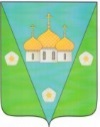 АРХАНГЕЛЬСКАЯ ОБЛАСТЬМУНИЦИПАЛЬНОЕ ОБРАЗОВАНИЕ «ПРИМОРСКИЙ МУНИЦИПАЛЬНЫЙ РАЙОН»МУНИЦИПАЛЬНОЕ ОБРАЗОВАНИЕ «ЗАОСТРОВСКОЕ»РАСПОРЯЖЕНИЕ«01» августа  2018 г.                                                                                                                       № 45д. Большое АнисимовоО включении уличного освещения        В связи с наступлением темного  времени суток:Провести подключение уличного освещения в д. Большое Анисимово и пос. Луговой с 15 августа  2018 года, в остальных населенных пунктах МО «Заостровское» с 01 сентября 2018 года. Глава муниципального  образования                                                            А.К. Алимов 